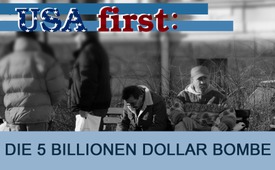 USA first: Die fünf Billionen Dollar Bombe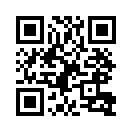 Die Pensionsfonds der US-Bundesstaaten sind völlig unterfinanziert. Insgesamt beläuft sich das Defizit der Pensionskassen auf mehr als 5 Billionen Dollar. Im Klartext bedeutet dies Altersarmut für mehrere Millionen Amerikaner. "USA first"?Der vollmundige Slogan der US-Regierung „USA first“ zeigt seine Kehrseite: Die Pensionsfonds in den US-Bundesstaaten sind völlig unterfinanziert. Für mehrere Millionen Amerikaner heißt dies, mit totaler Altersarmut rechnen zu müssen. Illinois hat in seinem Pensionsfonds für die öffentlichen Angestellten schon ein Loch von 250 Milliarden Dollar, Kalifornien von rund 750 Milliarden Dollar. Auch in Connecticut, Pennsylvania, New Jersey und vielen anderen Bundesstaaten sieht es nicht besser aus. Insgesamt haben die ungedeckten Pensionsverpflichtungen der Bundesstaaten und Städte die Marke von fünf Billionen Dollar überschritten. Dies ist eine Bombe, deren Lunte tagtäglich weiter runterbrennt – und den US-Bürgern bald schon um die Ohren fliegen wird. USA first?von hmQuellen:http://www.contra-magazin.com/2017/08/usa-die-fuenf-billionen-dollar-bombe/Das könnte Sie auch interessieren:#USA - www.kla.tv/USAKla.TV – Die anderen Nachrichten ... frei – unabhängig – unzensiert ...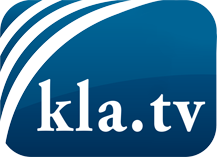 was die Medien nicht verschweigen sollten ...wenig Gehörtes vom Volk, für das Volk ...tägliche News ab 19:45 Uhr auf www.kla.tvDranbleiben lohnt sich!Kostenloses Abonnement mit wöchentlichen News per E-Mail erhalten Sie unter: www.kla.tv/aboSicherheitshinweis:Gegenstimmen werden leider immer weiter zensiert und unterdrückt. Solange wir nicht gemäß den Interessen und Ideologien der Systempresse berichten, müssen wir jederzeit damit rechnen, dass Vorwände gesucht werden, um Kla.TV zu sperren oder zu schaden.Vernetzen Sie sich darum heute noch internetunabhängig!
Klicken Sie hier: www.kla.tv/vernetzungLizenz:    Creative Commons-Lizenz mit Namensnennung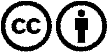 Verbreitung und Wiederaufbereitung ist mit Namensnennung erwünscht! Das Material darf jedoch nicht aus dem Kontext gerissen präsentiert werden. Mit öffentlichen Geldern (GEZ, Serafe, GIS, ...) finanzierte Institutionen ist die Verwendung ohne Rückfrage untersagt. Verstöße können strafrechtlich verfolgt werden.